Name ______________________________                                                      Period_____________________Date _______________________________                                                      MYP  History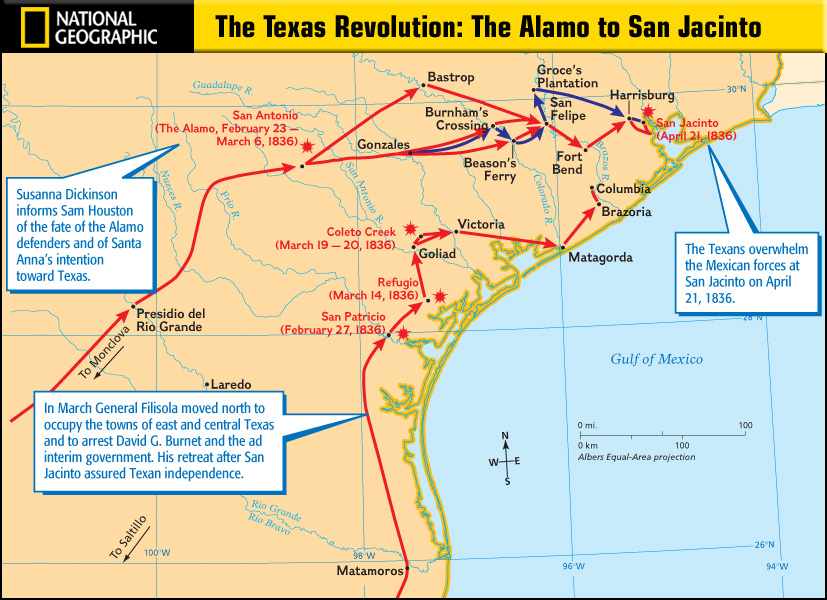 After the …______________________________ and some Texans were in the town of  Creek.  Sam Houston ordered them to ______________ after the loss at the . But Fannin delayed…The Runaway Scrape – March 7-20, 1836After the massacres at the  and Goliad, Sam Houston ordered the  to ______________ east across  in a __________   ___________ pattern.  Sam Houston was widely criticized for his decision in the Runaway Scrape.  Some Texans thought of  as a coward while others supported him saying his strategy was genius.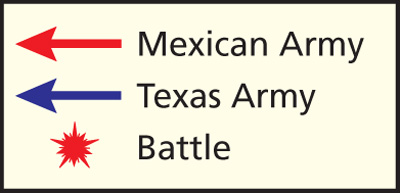 Massacre At Goliad - March 27, 1836Mexican  leader, General Urrea, surrounded Colonel James Fannin and the Texans at Coleto Creek.  Realizing they are outnumbered, Texans ______________ at discretion. Urrea marched the Texans to the city of _______________ where Santa Anna ordered the Texans to be __________________ even though they surrendered.  ________________________ Texans were shot at gunpoint with only a few escaping.  ______________________________________ helped united the Texans like the .Directions:  Read the following passages below.  Then complete the outline using direct evidence from the sources to argue that Sam Houston was either a coward or a genius.  Give an explanation why the source proves your POV.  Document 1Document 2Document 3Document 4Sam Houston was a CowardSource # _____ Evidence #1__________________________________________________________________	___________________________________________________________________________________________	Explanation _______________________________________________________________________________	___________________________________________________________________________________________	___________________________________________________________________________________________Source # _____ Evidence #2__________________________________________________________________	___________________________________________________________________________________________	Explanation _______________________________________________________________________________	___________________________________________________________________________________________	___________________________________________________________________________________________Source # _____ Evidence #3 __________________________________________________________________	___________________________________________________________________________________________	Explanation _______________________________________________________________________________	___________________________________________________________________________________________	___________________________________________________________________________________________Sam Houston was a geniusSource # _____ Evidence #1__________________________________________________________________	___________________________________________________________________________________________	Explanation _______________________________________________________________________________	___________________________________________________________________________________________	___________________________________________________________________________________________Source # _____ Evidence #2__________________________________________________________________	___________________________________________________________________________________________	Explanation _______________________________________________________________________________	___________________________________________________________________________________________	___________________________________________________________________________________________Source # _____ Evidence #3 __________________________________________________________________	___________________________________________________________________________________________	Explanation _______________________________________________________________________________	___________________________________________________________________________________________	___________________________________________________________________________________________Massacre at Goliad and the Runaway Scrape